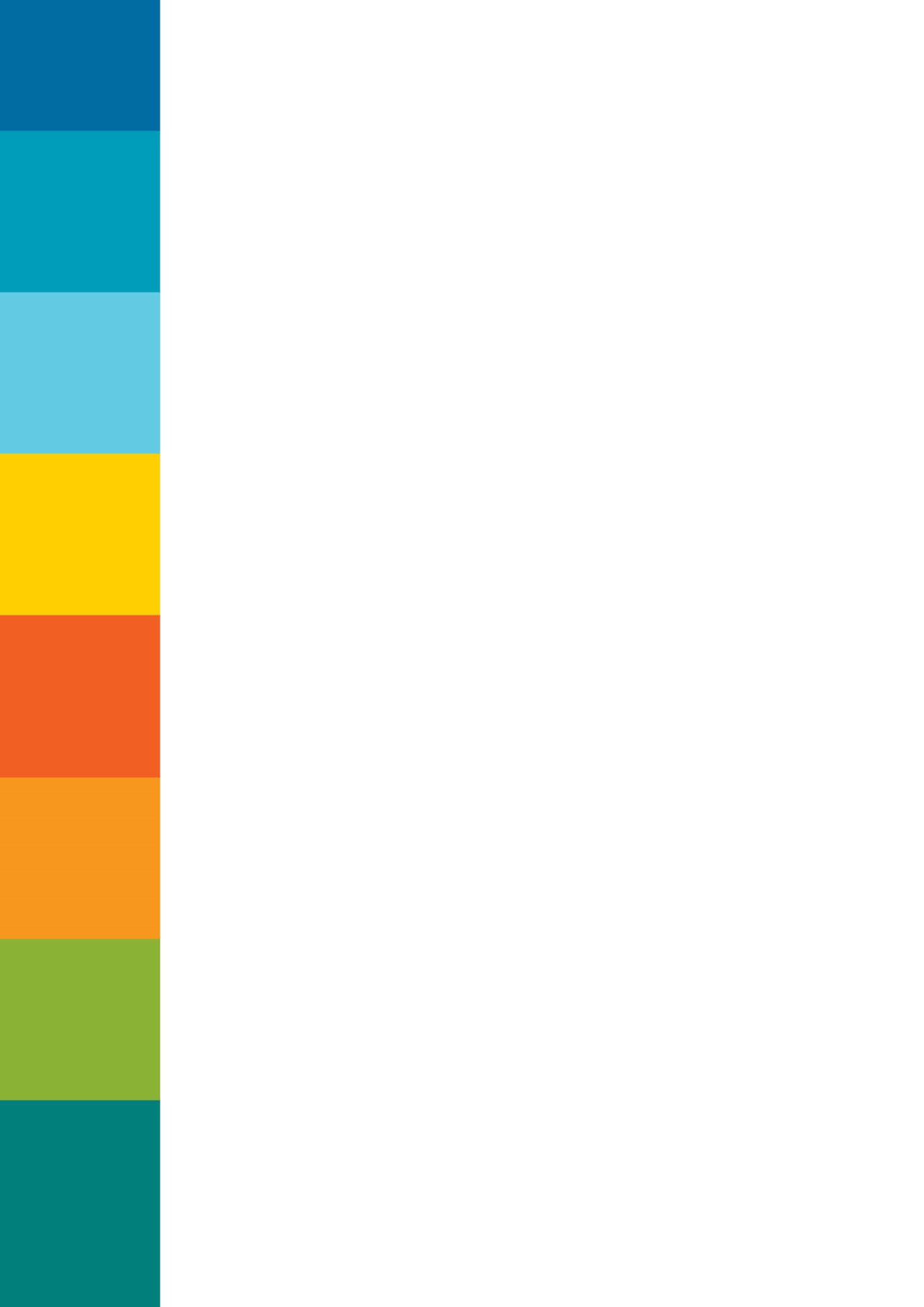  SOCIAL MEMBERSHIP APPLICATIONJuly 2017- June 2018 for just $5If accepted as a member of the Whitsunday Sailing Club, I agree to be bound by the Constitution, By Laws, Privacy Policy and regulations of the club at all times.Social members receivediscounts on the bar & bistro and Entry into the Friday members drawPayment method: 		 cash 		 cheque	 Mastercard 		 VisaCard number 					Expiry DateCardholder Name 				Signature SOCIAL MEMBERSHIP APPLICATIONJuly 2017- June 2018 for just $5Office to completeProposer Name 					Proposer Signature Seconder Name 					Seconder SignatureProof of Identity: 	 Driver Licence 	 OtherStaff member’s name accepting applicationAmount Paid Receipt No. Date membership accepted Membership No. 				Card IssuedFull Name                                                                                       Mailing AddressEmail AddressContact Phone NumberSignature: